                   , Veracruz, a        de             de 202_. DEFENSORÍA DE LOS DERECHOS UNIVERSITARIOSDE LA UNIVERSIDAD VERACRUZANA PRESENTE. El/La que suscribe (                   nombre completo                              )   con número de matrícula/personal                            , perteneciente a la Facultad/Instituto/Dependencia _________________, programa educativo                                  , región                       de la Universidad Veracruzana, señalando como domicilio para recibir notificaciones el ubicado en________________ o al teléfono________________ y correo institucional________________ o correo opcional ____________________. Por medio del presente y con fundamento en lo establecido en los artículos 321, 325 fracción I, 328 del Estatuto General, así como en los artículos 1, 3, 11 fracción I del Reglamento de la Defensoría de los Derechos Universitarios ambos ordenamientos legales de la Universidad Veracruzana, y demás legislación aplicable, vengo a interponer el siguiente recurso de: ------------------------------------------------QUEJA----------------------------------------------------I.- PETICIÓN CONCRETA__________________________________________________________________________________________________________________________________________________________________________________________________________________________________________________________________________________________________________________________________________II.- NARRACIÓN DE LOS HECHOS (Redacción, clara concreta y en orden cronológico todas las circunstancias de modo, tiempo y lugar de los hechos.)__________________________________________________________________________________________________________________________________________________________________________________________________________________________________________________________________________________________________________________________________________III. DERECHOS UNIVERSITARIOS AFECTADOS__________________________________________________________________________________________________________________________________________________________________________________________________________________________________________________________________________________________________________________________________________IV.- AUTORIDAD, FUNCIONARIO/A O PERSONA DE LA COMUNIDAD UNIVERSITARIA SEÑALADA COMO PROBABLE RESPONSABLE.__________________________________________________________________________________________________________________________________________________________________________________________________________________________________________________________________________________________________________________________________________V.- PRUEBAS. (Todo aquello que demuestre los hechos que se denuncian.)__________________________________________________________________________________________________________________________________________________________________________________________________________________________________________________________________________________________________________________________________________He leído y acepto el aviso de privacidad adjunto a la presente queja.ATENTAMENTENombre completo y firmaA los                    días del mes de                     de 202_.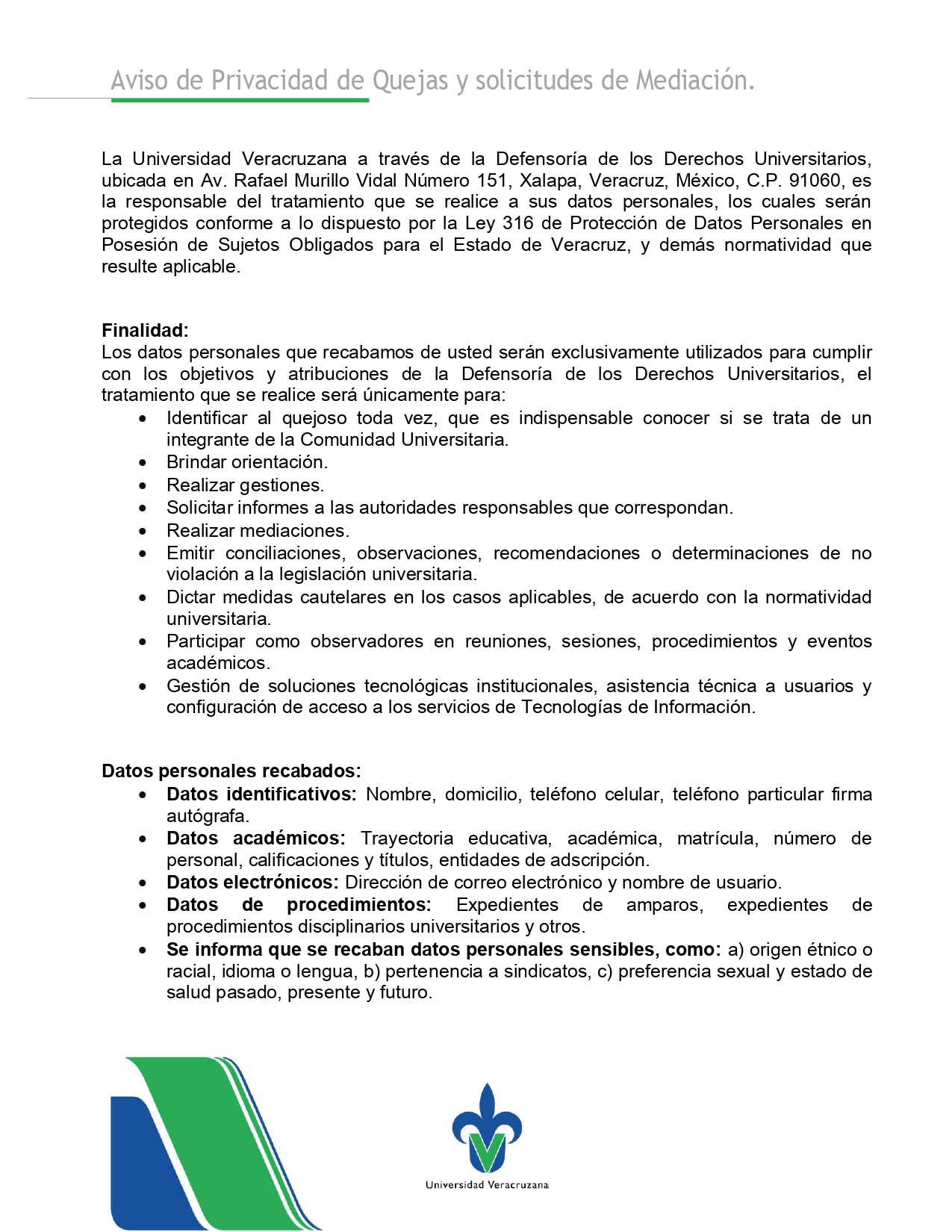 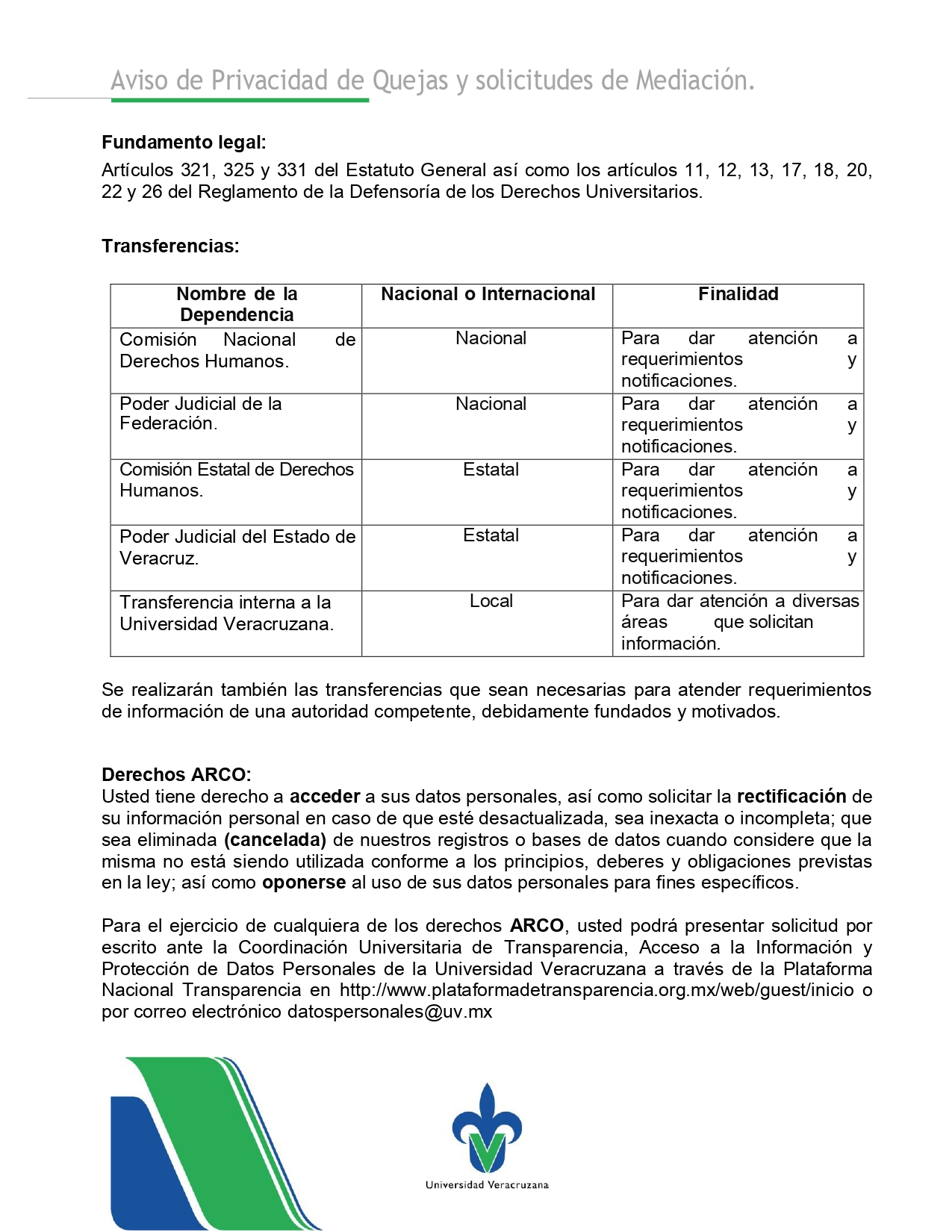 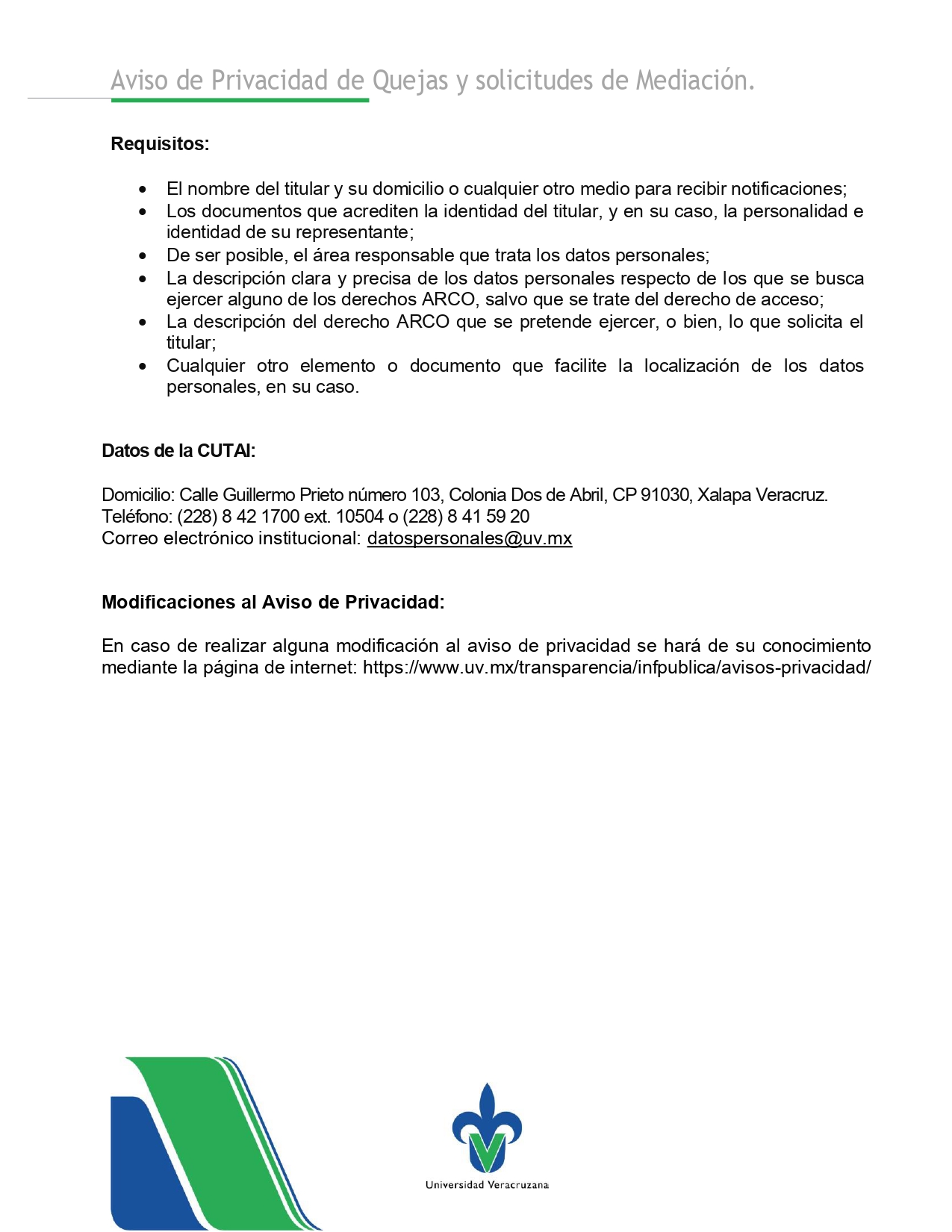 